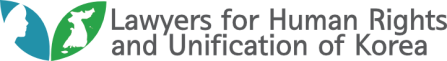 Request for ReleaseSecretary General: Lawyer Woo In SikPhone : 02-599-4434Web   : www.hanbyun.or.krRequest for release of the N.K. Refugees To Honorable Ambassador of People’s Republic of ChinaSo far this year, the PRC government has been repatriating North Korean refugees more forcefully. Even family suicides, unprecedented tragedy, broke out. We have asked to the PRC government via the PRC Embassy in Seoul to release and not to repatriate the North Korean refugees so many times. But there is no answer from the PRC Embassy or PRC government yet. Up until now hundreds of refugees in PRC have been arrested and repatriated to North Korea consistently. There is no sign of improving. Even few days ago, some refugees are sent to Tumen City near N.K. border forcefully to be repatriated soon. Here, we again strongly ask to the PRC government to stop barbarous repatriation and immediately release the detainees pursuant to the Convention and Protocol relating to the status of Refugees.North Korea is well known as the world's worst human rights oppression country, so repatriation is tantamount to aiding a murder. In 2014, the UN COI report had already criticized such illegality.The 72nd Regular Session of the UN General Assembly (UNGA 72) is ongoing. We urge the PRC act appropriately corresponding to the status of a member of the UN Human Rights Council. Thank you.Sincerely,2017. 11. 6.Lawyers for Human Rights and Unification of Korea(LHUK)Rep. Kim Tae HoonRequest for release of the N.K. Refugees To Honorable Ambassador of People’s Republic of ChinaSo far this year, the PRC government has been repatriating North Korean refugees more forcefully. Even family suicides, unprecedented tragedy, broke out. We have asked to the PRC government via the PRC Embassy in Seoul to release and not to repatriate the North Korean refugees so many times. But there is no answer from the PRC Embassy or PRC government yet. Up until now hundreds of refugees in PRC have been arrested and repatriated to North Korea consistently. There is no sign of improving. Even few days ago, some refugees are sent to Tumen City near N.K. border forcefully to be repatriated soon. Here, we again strongly ask to the PRC government to stop barbarous repatriation and immediately release the detainees pursuant to the Convention and Protocol relating to the status of Refugees.North Korea is well known as the world's worst human rights oppression country, so repatriation is tantamount to aiding a murder. In 2014, the UN COI report had already criticized such illegality.The 72nd Regular Session of the UN General Assembly (UNGA 72) is ongoing. We urge the PRC act appropriately corresponding to the status of a member of the UN Human Rights Council. Thank you.Sincerely,2017. 11. 6.Lawyers for Human Rights and Unification of Korea(LHUK)Rep. Kim Tae HoonRequest for release of the N.K. Refugees To Honorable Ambassador of People’s Republic of ChinaSo far this year, the PRC government has been repatriating North Korean refugees more forcefully. Even family suicides, unprecedented tragedy, broke out. We have asked to the PRC government via the PRC Embassy in Seoul to release and not to repatriate the North Korean refugees so many times. But there is no answer from the PRC Embassy or PRC government yet. Up until now hundreds of refugees in PRC have been arrested and repatriated to North Korea consistently. There is no sign of improving. Even few days ago, some refugees are sent to Tumen City near N.K. border forcefully to be repatriated soon. Here, we again strongly ask to the PRC government to stop barbarous repatriation and immediately release the detainees pursuant to the Convention and Protocol relating to the status of Refugees.North Korea is well known as the world's worst human rights oppression country, so repatriation is tantamount to aiding a murder. In 2014, the UN COI report had already criticized such illegality.The 72nd Regular Session of the UN General Assembly (UNGA 72) is ongoing. We urge the PRC act appropriately corresponding to the status of a member of the UN Human Rights Council. Thank you.Sincerely,2017. 11. 6.Lawyers for Human Rights and Unification of Korea(LHUK)Rep. Kim Tae Hoon